St. Mary Catholic Booster Club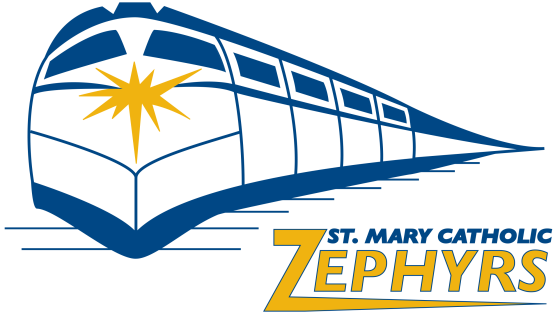 11/20/196:30 pmSt. Mary Catholic High School CommonsBooster Club Meeting MinutesAttendance:   Dave Thone, Jeff Braatz, Keith Peters, Bob Reisterer, Kristin Staehler, Tara Gagne, Tricia Akey, Jill Buchinger, Julie VandenAcker  Approval of Previous Meeting Minutes Motion to Approve Previous Meeting Minutes: Jeff BSecond to Approve Previous Meeting Minutes: Bob RFinancial Update – Dave ThoneConcessions are up over $1k from last month. We need to break apart apparel and booster backer dollars. Current budget recap has both areas showing under BC apparel.  We will work with accounting to adjust that.  Boy basketball purchased uniforms and that has been posted to the budget.  Girls uniforms are ordered but the expense has not been posted to the budget.  Motion to Approve Financial Update: Jeff BSecond to Approve Financial Update: Bob RAthletic Director Report HS & MS – Matt Schoultz  (submitted)Girls Basketball: Practice began November 11.Girls Tennis:Mallory Moen finished 6th place at State #1 Singles.Drew Korth & Emma Jares #1 Doubles made it to state as well.Cross Country:Tip Hogerty finished 44th and Michael Weninger finished 87th at the WIAA Division 3 State Cross Country Meet. State meet was held at Ridges Golf Course in Wisconsin Rapids Saturday, November 2.Girls MS – 3rd Place – Lauren Ripley – 6thVolleyball:SMC lost to Oconto in the Regional Finals 3-0 at Oconto to end their season.Athletic Director Report MS – Rachel Eggert 115 athletes participating in basketball this season11 teams representing St. Mary Catholic SchoolsBoys’ season will run until week of 12/16Girls’ season will run until week of 1/6/20Registration went much better this year with setting the deadline earlier in the school year.Standing Committee Chair ReportsConcessions – Tiffany Vosters No report Sports/Activities Book Update – Jeff BraatzJeff and Tricia are still accepting Winter SponsorshipsThe Sports Book is looking for some pictures and article highlighting the newest members of the St. Mary Catholic Hall of Fame winners. Jeff will reach out to Sue Peters for that information. Spirit Stop – Tara GagneGross Sales are over $32k for the year.  We are working with the accounting office to balance the revenue and expense from what is reporting on Square.  A full update will be provided in December.Spirit Stop is looking to be open for one more hour during the week.  Preferably from the 2:30 – 3:30 hour.Tara can break down each sport to show revenue and expenses.  GZO – Patti Purcell No report.2020 event will be held at Royal St. Patrick – 2nd Friday in July.Middle School Basketball Tournament – Dave Thone January 18/19th is the boys 5th – 8th grade tournamentFebruary 2nd/3rd is the girls 5th – 8th grade tournamentThe parent representatives on the BC will reach out to the Varsity coaches to fill out the scorebook and clock volunteers with their players.  Dave T will work with Matt S to get the sign-up genius into place for parents to sign up and help.  The volunteer spots will come out early in December. Additional Topics – Dave Thone The BC is still looking for someone to oversee the Girls BB concessions.  This role consists of reviewing volunteers schedule to work for the games, oversee the concession stand gets opened and closed each game.  Reach out to Dave T if you have some interest. We can do this by a number of games, by the month, or 1st and 2nd half of the season to lessen the work load.  Tara discussed the need for more plyometric options in the fitness center.  Tara will bring back some pricing for these items for the BC to consider. The discussion revolved around the fitness center needs to expand beyond being known as a “weight room”.  We will get the system administrator engaged if the decision to expand the use of the facility fits to overall vision of the facility.  This is also a non-budgeted item in the 2019/20 budget.  Some discussion took place around the need to pull reports out of the volunteer sign up software.  We will look at the software capabilities to ensure we are getting all families engaged with volunteering.  NEXT MEETING: Wednesday December 11, at 6:30 at Tara and Scott Gagne’s Residence 3334 Knox Ln Neenah WI 54956Meeting Adjourned: Motion to Adjourn by Jeff B.  Second Motion to Adjourn by Keith P.